Trauma Statistics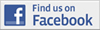 Recent clinical studies and brain imaging research has conclusively linked emotional trauma and addictions. A research study by Brown found that over 90% of those with drug and alcohol problems have underlying emotional trauma, with 54% diagnosed with posttraumatic stress disorder (PTSD).The National Institute of Health found that 40% of patients in inpatient substance abuse treatment were also diagnosed with PTSD.Between 60% and 70% of Vietnam combat veterans with PTSD are also diagnosed with alcohol and/or drug abuse problems.More soldiers that served in the Vietnam War have now died from drugs and suicides (62,000) than were killed during the war (58,000).In research conducted by Spak, sexual abuse in childhood was found to be the strongest predictor of later alcohol and drug abuse.The National Center on Addiction and Substance Abuse reports exposure to trauma puts an individual at four to five times greater risk of substance abuse.Over 60% of women in inpatient drug treatment reported a history of childhood sexual abuse.Several studies found that over 80% percent of all those entering substance abuse treatment report a history of childhood abuse or neglect.Over 90% of us will experience significant emotional trauma, and 15% of us will develop PTSD at least once in our lifetime. If you suffer from PTSD or emotional trauma, our Los Angeles area rehab center offers a comprehensive clinical trauma program to help those with unresolved or complicated emotional trauma